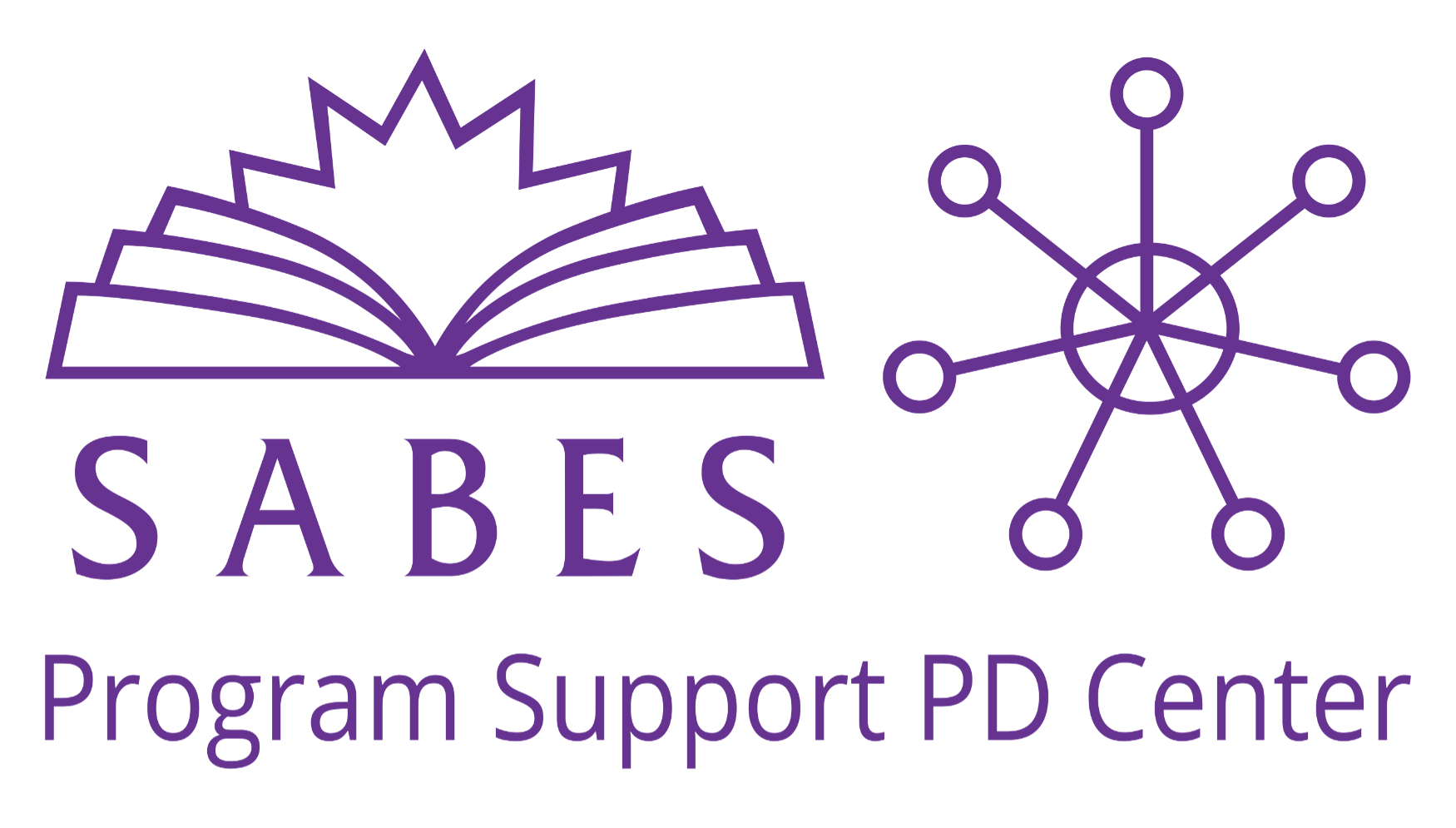 Foundations for New Staff: Summary of Course ResourcesFor questions about the Foundations for New Staff course, please contact the SABES Program Support PD Center Director Alexandra Papagno at alexandra_papagno@worlded.org SABES Contact InformationSABES Mathematics and Adult Numeracy Curriculum and Instruction (C&I) PD Center
TERC
2067 Massachusetts Avenue, Cambridge, MA 02140
Contact: Heidi Schuler-Jones, (617) 873-9882, heidi_schuler-jones@terc.edu SABES English Language Arts (ELA) C&I PD Center
World Education, Inc.44 Farnsworth Street, Boston, MA 02210 Contact: Evonne Peters, (617) 385-3781, evonne_peters@worlded.org SABES English for Speakers of Other Languages (ESOL) C&I PD Center
Education Development Center (EDC)
43 Foundry Avenue, Waltham, MA 02453
Contact: Dori McCormack, (617) 618-2061, dmccormack@edc.orgSABES Program Support PD Center
World Education, Inc.
44 Farnsworth Street, Boston, MA 02210
Contacts:
Alexandra Papagno, 617-385-3765, alexandra_papagno@worlded.org 
Dani Scherer, (617) 385-3739, dani_scherer@worlded.org SABES System Communication Center
Education Development Center (EDC)
43 Foundry Avenue, Waltham, MA 02453
Contact: Heidi Larson, (617) 618-2886, hlarson@edc.org 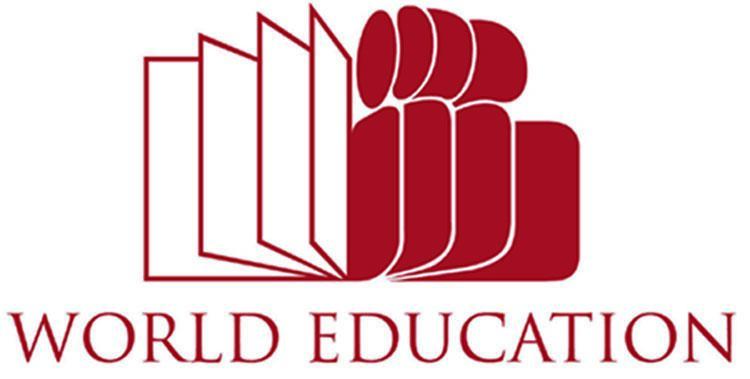 The SABES Program Support Professional Development Center is a project of World Education, funded by a grant from the Massachusetts Department of Elementary and Secondary Education.ResourcesPublicationsThe Change Agent: Thanks to our partnership with NELRC, you have free access to The Change Agent, a magazine with a social justice focus that features writings by adult learners. The COABE Journal: The SABES Program Support PD Center provides access to MA adult educators to the national COABE Journal for free.ACLS Monthly Mailings: Note: Find mailings on the ACLS website here and register to be sure you receive them automatically via email here.Adult and Community Learning Services (ACLS): https://www.doe.mass.edu/acls/System for Adult Basic Education Support (SABES) SABES Resources: https://www.sabes.org/SABES Registration Calendar: https://www.sabes.org/calendar SABES Resource Library: https://www.sabes.org/resources  SABES Diversity, Equity, and Inclusion Resource Library: https://www.sabes.org/resources/dei-resources-library NRS Assessments: https://www.sabes.org/pd-center/massachusetts-nrs-assessmentsHow to Navigate the SABES Website: https://sabes.org/sites/default/files/resources/SABES Website Overview.pdf MA Adult Education Job Postings: https://www.sabes.org/content/SABESJobBoard SABES High Quality Professional Development (HQPD) Standards: https://www.doe.mass.edu/acls/pd/hqpd-standards.pdf SABES Program Support PD Center: https://www.sabes.org/pd-center/program-support MA Adult Literacy Hotline (Hotline): http://mass.gov/edu/literacyhotline  Program Support PD Catalog: https://www.sabes.org/content/sabes-program-support-pd-center-fy22-pd-catalog LACES Training Schedule: https://www.sabes.org/pd-center/laces MA ABE Teacher’s License Resources: Adult Development and Learning Theorists: https://www.sabes.org/sites/default/files/resources/ABE Teacher License- Adult Development and Learning Theorists Dec 2020_0.pdf Program Support Diversity, Equity, and Inclusion (DEI) Resources: https://sabes.org/pd-center/diversity-equity-and-inclusion The Effective Practices Aligned with IPQ 7 Guide: https://www.sabes.org/content/effective-practices-aligned-indicator-program-quality-7-guideSABES Math C&I PD Center: https://www.sabes.org/pd-center/math-and-numeracyMath PD Plan and Offerings: https://www.terc.edu/adultnumeracycenter/sabes-math-pd-support/ Math Curriculum Resources: https://www.sabes.org/content/math-curriculum-resourcesMath Curriculum for Adults Learning Math (CALM): https://www.terc.edu/calm Diversity, Equity, and Inclusion (DEI) Resources: https://www.sabes.org/content/diversity-equity-and-inclusion-math  SABES ESOL C&I PD Center: https://www.sabes.org/pd-center/esolESOL PD Plan and Offerings: https://sites.google.com/hcc.edu/esolstandardspd/home MA ELPS Resources; https://www.sabes.org/content/ma-elps-massachusetts-english-language-proficiency-standards-document-and-overview-videos ESOL Diversity, Equity, and Inclusion (DEI) Resources: https://sabes.org/content/esol-resources-promote-diversity-equity-and-inclusion SABES ELA C&I PD Center: https://www.sabes.org/pd-center/ela ELA PD Plan and Offerings: https://www.sabes.org/content/ela-pd-FY22 Evidence-Based Reading Instruction (EBRI): https://www.doe.mass.edu/acls/rfp/star.html So You Want to Build a Curriculum: https://www.sabes.org/sites/default/files/resources/So You Want to Build Curriculum.pdfCurriculum Hub: https://sabes.org/content/ela-curriculum-hub ELA Diversity, Equity, and Inclusion (DEI) Resources: https://www.sabes.org/content/dei-ela Massachusetts ResourcesThe Massachusetts Association of Teachers of Speakers of Other Languages: https://www.matsol.org/ Massachusetts Coalition for Adult  Education (MCAE): https://mcae.net/about/mission-and-vision/ MA Commission for the Blind: https://www.mass.gov/orgs/massachusetts-commission-for-the-blind MassHire Department of Career Services: https://www.mass.gov/orgs/masshire-department-of-career-servicesMA Rehabilitation Commission: https://www.mass.gov/orgs/massachusetts-rehabilitation-commission National PartnersCoalition on Adult Basic Education (COABE): https://coabe.org/ New England Literacy Resource Center (NELRC): https://nelrc.org/about-nelrc/ Adult Numeracy Network (ANN): https://adultnumeracynetwork.org/ Teaching English to Speakers of Other Languages (TESOL): https://www.tesol.org/ The Literacy Information and Communication System (LINCS):LINCS Resource Collection: Vetted resources for AE practitionersLINCS Community: Online community of practiceLearning Portal: Online courses for AE practitionersLearner Center: Resources for adult learnersFederal ResourcesNational Reporting System (NRS): https://nrsweb.org/ Office of Career, Technical, and Adult Education (OCTAE) https://www2.ed.gov/about/offices/list/ovae/index.html Workforce Innovation and Opportunity Act (WIOA):   https://www.govinfo.gov/content/pkg/PLAW-113publ128/pdf/PLAW-113publ128.pdf ACLS ResourceWebsiteACLS Missionhttps://www.doe.mass.edu/acls/Indicators of Program Quality (IPQs)https://www.doe.mass.edu/acls/accountability/program-quality/FY19-FY23 MA Policies for Effective Adult Education in Community Adult Learning Centers and Correctional Institutionshttps://www.doe.mass.edu/acls/abeprogram/policies.docxAnnual PQR Summative Reportshttps://www.doe.mass.edu/acls/accountability/program-quality/reviews.html Educator Effectivenesshttps://www.doe.mass.edu/acls/edueffectiveness/default.htmlProfessional Standards for Teachers of Adult Education (Math, ELA, and ESOL)https://www.doe.mass.edu/acls/edueffectiveness/default.htmlCollege and Career Readiness Standards for Adult Education (CCRSAE) – For Math and ELAhttps://www.doe.mass.edu/acls/frameworks/about.htmlMA English Language Proficiency Standards for Adult Education (MA ELPS)https://www.doe.mass.edu/acls/frameworks/about.htmlACLS Curriculum and Instructionhttps://www.doe.mass.edu/acls/frameworks/about.htmlACLS Adult Education Glossaryhttps://www.doe.mass.edu/acls/abeprogram/default.htmlState as Partner Meetingshttps://aclsdese.wixsite.com/state-as-a-partnerACLS Accountability Systemhttps://www.doe.mass.edu/acls/accountability/LACES Intake Form Templatehttps://www.doe.mass.edu/acls/laces/intake-form/Release of Information (ROI) Formhttps://www.doe.mass.edu/acls/laces/release-form/WIOA Massachusetts Combined State Planhttps://www.mass.gov/doc/fy2020-workforce-innovation-and-opportunity-act-wioa-massachusetts-combined-state-plan/downloadMassachusetts Adult Education Assessment Policieshttps://www.doe.mass.edu/acls/assessment/assessmentpolicies.pdfACLS Test Help Bloghttps://blogs.umass.edu/aclstesthelp/National Association of State Directors of Adult Education (NASDAE) fact sheets for MAhttps://public.tableau.com/app/profile/patricia.tyler/viz/OnlineFinaltoPublic01082021_16107288089680/NASDAE_Fact_Sheet